Итоговая контрольная работа по математике в 10 классе ( май 2020 год)Демовариант1. В городе N живет 250000 жителей. Среди них 15 % детей и подростков. Среди взрослых 30% не работает (пенсионеры, студенты, домохозяйки и т.п.). Сколько взрослых жителей работает?2. Решите уравнение:а)       В ответе запишите наибольший отрицательный корень.б)  ;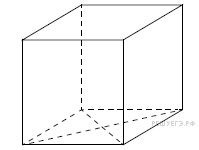 в) 3. Найдите площадь боковой поверхности прямой призмы, в основании которой лежит ромб с диагоналями, равными 10 и 24, и боковым ребром, равным 7.4. Найдите значение выраженияа)  б) в).5* а) Решите уравнение     б) Укажите все корни этого уравнения, принадлежащие промежутку  6* В основании правильной треугольной призмы ABCA1B1C1 лежит треугольник со стороной 10. Высота призмы равна 6. Точка N — середина ребра A1C1.а) Постройте сечение призмы плоскостью BAN.б) Найдите периметр этого сечения